						        Field Experience Preference Form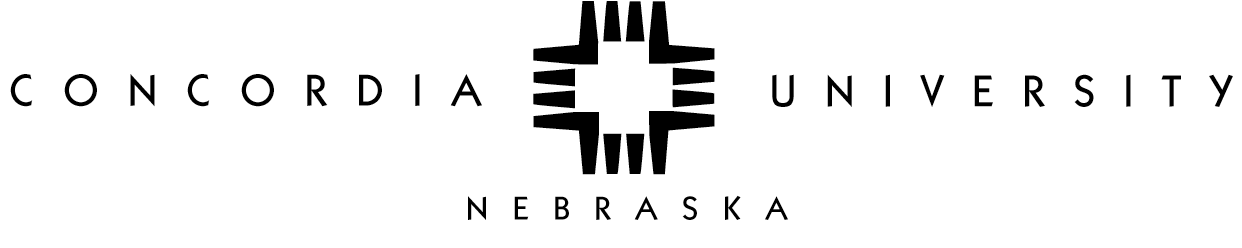 Semester: Classes below require Field Experiences. If you have questions contact the Field Experiences office @ 643-7480.Please mark the class(es) YOU WILL BE TAKING IN THE COMING SEMESTER. Complete and return this form to the Field Experience tray at the THOM 214D reception desk ASAP or at least BEFORE THE START OF SEMESTER FINALS. Thank you.Course Number	 Course Name                                                                                              Field Experience Hours EDPS 210	Educational Psychology and Child Development	15 EDUC 461	Literacy Instruction, Assessment and Intervention (Elem & ECE)	15 	(“Lab” required to schedule field experience. See REVERSE for important information.)	 EDUC 224     Teaching Exceptional Learners (3 options, please select 1; See reverse for details.)  	15-20	 1): His Kids Camp	
	 2): I plan to make my own arrangements	 3): Placement by Field Experience Director Your Name		  Date:___________________	  Program: Check ALL that apply.   Early Childhood             Elementary             Middle Level          Secondary          K-12     Lutheran Teacher Diploma 	    Public Education 	     ELL           Special Education     DCE/CEL  If applicable, list subject area concentration or minor:  __________________________________________________Grade Preference (Rank #1= Highest to #4= Lowest)   ____ K-3   ____ 4-6  ____ 7-9  ____ 10-12Do you have access to a car?	  yes  	  no    Do you have required campus activities after 3 PM?    yes  	  no    Are you in   Ensemble___________________________________   Athletics __________________________   Rehearsal or Practice Day and Time_____________________________________________________________Is there any other information that you feel is important?  Please explain here.Please complete the opposite side of this form and return the form to theField Experiences tray at the TLEC 212 reception desk.EDUC 224: Teaching Exceptional LearnersEDUC 224 requires a field experience in a special education classroom or other comparable situation where the CUNE student has the opportunity to work with people with disabilities. There are 3 options for you to complete this field experience requirement. They are listed below: 1) During the course, you will have an opportunity to participate at His Kids Camp in Schulyer, Nebraska. Participating in this weekend experience will fulfill your field experience requirement. This is a great opportunity and we urge you to take advantage of it. Dr. Geidel can provide more information on this experience. 2) Students who are unable to attend the His Kids Camp can make arrangements for their own EDUC 224 field experience. If you arrange your own experience, please stop by the Field Experience Office to collect the necessary paperwork and documentation before your experience begins.  3) A third option for this field experience, if you cannot attend the His Kids Camp, is for you to receive a placement by the field experience office. Assignments made by CUNE will be for 15 hours and will be in special education classrooms or in volunteer positions where aides will work with students who have special needs.EDUC461: Field Experience “Lab”In order to allow for regularity in scheduling and to make sure that student schedules include adequate time to complete the field experience, students must sign up for one of numerous “lab” options for this course.  Scheduling in this manner ensures that students can be placed in a classroom subject assignment appropriate for the specific needs of these courses. Other than the classroom assignment, these “labs” do NOT meet.******************************Do You Have at Least 100 Hours?******************************Students are required to have 100 hours of field experience before they may begin student teaching.  Are you on track to reach your 100 hours?  Please make sure you take full advantage of the field experience opportunities offered in each course. .